МБДОУ «Детский сад № 12» Конспект по художественному творчеству по выполнению аппликации из бумаги в средней группе.Тема « Аппликация «Букет в вазе»»                   выполнила воспитатель Иконникова Любовь Владимировна                                        п. Асбестовский г. Алапаевск2022Конспект по художественному творчеству по выполнению аппликации из бумаги в средней группе.Тема : « Аппликация « Букет в вазе»»Цели : - Учить составлять узоры из геометрических фигур ;- Формировать навыки вырезания ;- Укреплять кисти рук .Задачи : - Учить детей правильно пользоваться ножницами ;- Учить клеить четко по контуру ;- Развивать умение подбирать цвета ;- Воспитывать дружеские отношения между детьми ;- Развивать быстроту , ловкость .Тип занятия : Аппликация Форма занятия : Изобразительная , игровая , коммуникативная .Продолжительность : 30 минут Участники : Дети средней группы Возраст обучающихся : 4-5 лет Материалы и оборудование :Магнитная доска , белый картон,  листы бумаги ,вырезанные из цветной бумаги квадраты , прямоугольники , треугольники ,полоски ; клей , образец аппликации « Букет в вазе» , венок из осенних листьев ,бусы из ягод рябины .Предварительная подготовка : Рассматривание картин , рассказы и беседа по теме .                                                                                                             1Методы и приёмы работы с детьми : - наглядные - практические - игровые - словесные  Структура занятия                                                                                                                    2Ход занятия . Вводная часть. Воспитатель : Здравствуйте, ребята ! Вот и наступила осень ! Облетают листья с деревьев ,но наши клумбы с цветами продолжают нас радовать своими яркими красками . И сегодня мы с вами сделаем красочную аппликацию , которая называется « Букет в вазе» .Но сначала мы немного разомнёмся и сделаем с вами комплекс упражнений для кистей рук : - сжимать и разжимать кисти рук ; - вращать кистями рук из исходного положения : руки вперед, руки в стороны ;- размахивать руками вперед – назад ;- потрясти кистями ;- руки в сторону ,потрясти кистями ;- руки согнуты в локтях , кисти опущены (как лапки у зайчика ) ; в таком положении опускать и поднимать кисти рук .Основная часть .Аппликация .                                                                                                                   3Воспитатель показывает образец аппликации : прямоугольная ваза ,в которой три цветка из геометрических фигур . Сердцевина – квадрат , лепестки – треугольники . Из набора геометрических фигур дети выполняют аппликацию на белом картоне.Пальчиковая гимнастика « Собираем листочки»Раз, два, три, четыре, пять,     ( загибаем пальчики ,начиная с большого)Будем листья собирать .          ( сжимаем и разжимаем кулачки )Листья березы,                         ( загибаем пальчики ,начиная с большого)Листья рябины,Листики тополя, Листья осины, Листики дуба мы соберём, Маме осенний букет отнесём .  ( « шагаем» по столу средним и                                                        и указательным пальцем )Игра « Что нам осень принесла»С помощью считалки выбираются « Осень» и « Дождик» . « Дождик» вначале не участвует в действии ( сидит в стороне ) . « Осень» выходит в середину круга ( на ней венок из осенних листьев и бусы из ягод рябины) .Дети медленно ходят по кругу, держась за руки , и говорят : Дети (хором) : Здравствуй , Осень!                          Здравствуй , Осень !                          Хорошо, что ты пришла .                          У тебя мы , Осень , спросим ,                          Что в подарок принесла? Осень: Принесла я вам муки !Дети(хором) : Значит ,будут пирожки !Осень : Принесла вам гречки !Дети(хором) : Каша будет в печке !Осень : Принесла вам овощей !Дети(хором) : И для каши , и для щей !Осень(спрашивает) : Рады ли вы грушам ?Дети(хором) : Мы их впрок насушим !Осень: А уж яблоки что мёд !                                                            4Дети(хором) : На варенье , на компот !Осень: Принесла и мёду !Дети( хором с удивлением) : Полную колоду?После этого дети идут по кругу в другую сторону и говорят : Дети(хором) : Ты и яблок , ты и мёду ,                         Ты и хлеба припасла .                         А хорошую погоду                         Нам в подарок принесла? Осень(хитро улыбается) : Дождику вы рады? Дети(хором) : Не хотим , не надо ! (бегут врассыпную) «Дождик» догоняет детей : Дождик : Кто под дождик попадёт ,                 Тот сейчас водить пойдёт! То, кого поймает «Дождик» ,становится «Дождиком» , а « Осень» выбирается новая .Подведение итогов.Выставка работ. Литература Комплексные занятия по программе «От рождения до школы» Средняя группа (от 4 до 5 лет) под редакцией Н.Е. Вераксы, Т. С. Комаровой , М.А. Васильевой / Издательство «Учитель», Волгоград ,2017 Конспекты комплексно – тематических занятий. Интегрированный подход. Н.С. Голицына / Издательство «Скрипторий 2003», 2013                                                                                                                 5Приложения Для работы нужно : Белый картон , листы бумаги ,вырезанные из цветной бумаги ( прямоугольники , треугольники ,квадраты ,полоски),клей .Сначала приклеем полоски (стебли цветов) .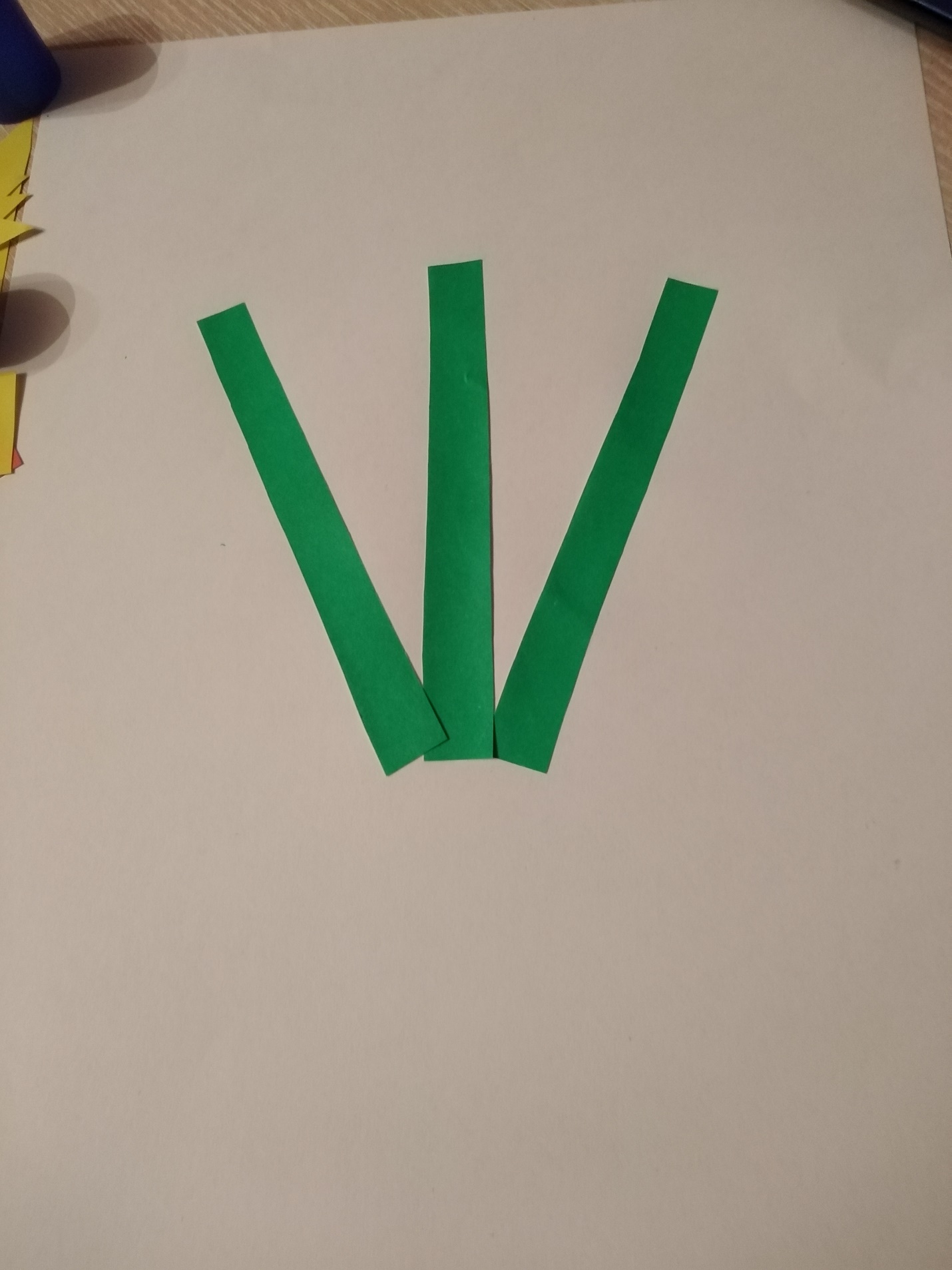 Далее приклеим вазу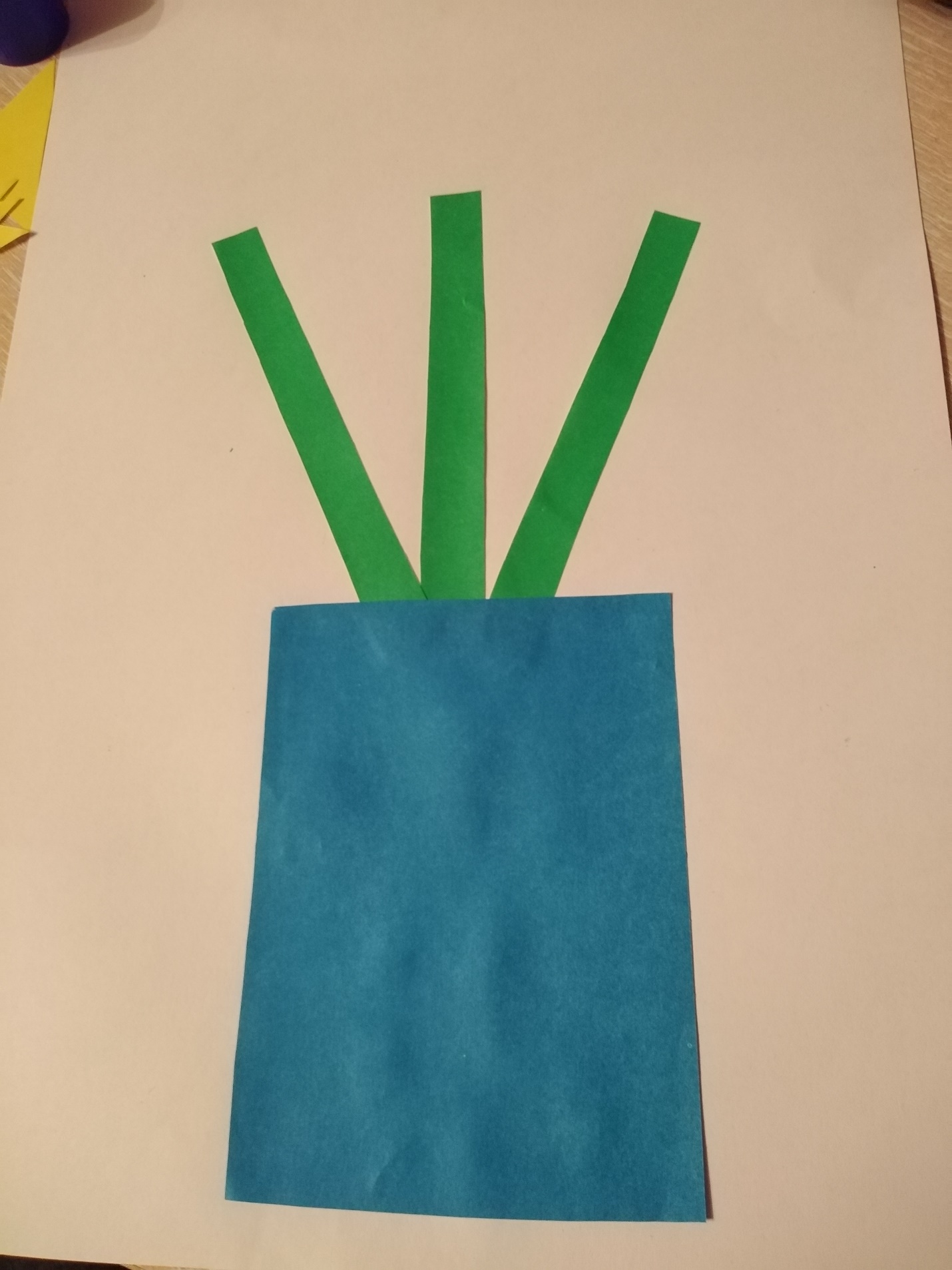 Сверху к стеблям приклеим  сердцевины  цветов  из квадратов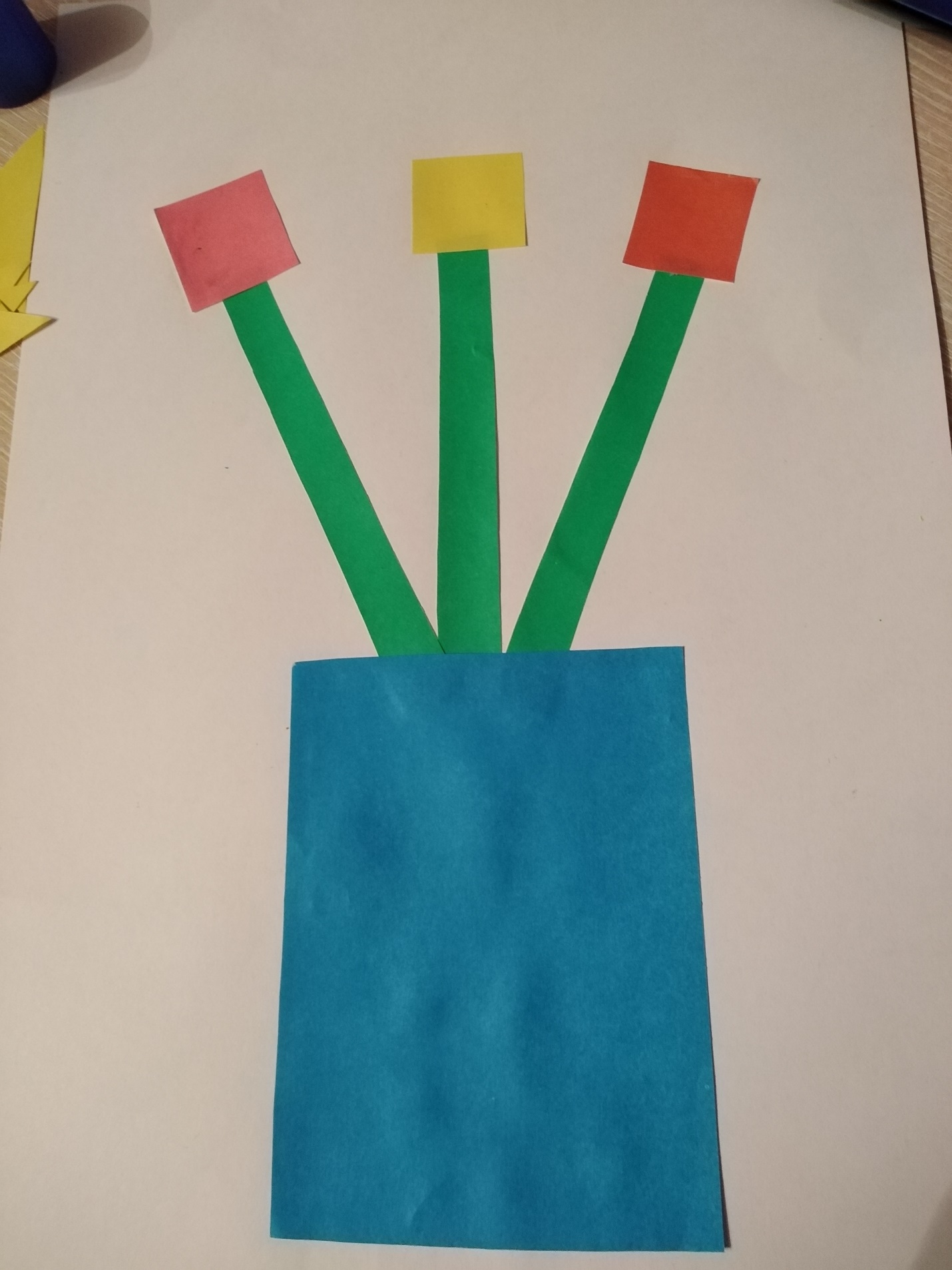 А затем к сердцевинам приклеим лепестки из треугольников . Вот такой букет в вазе у нас получился.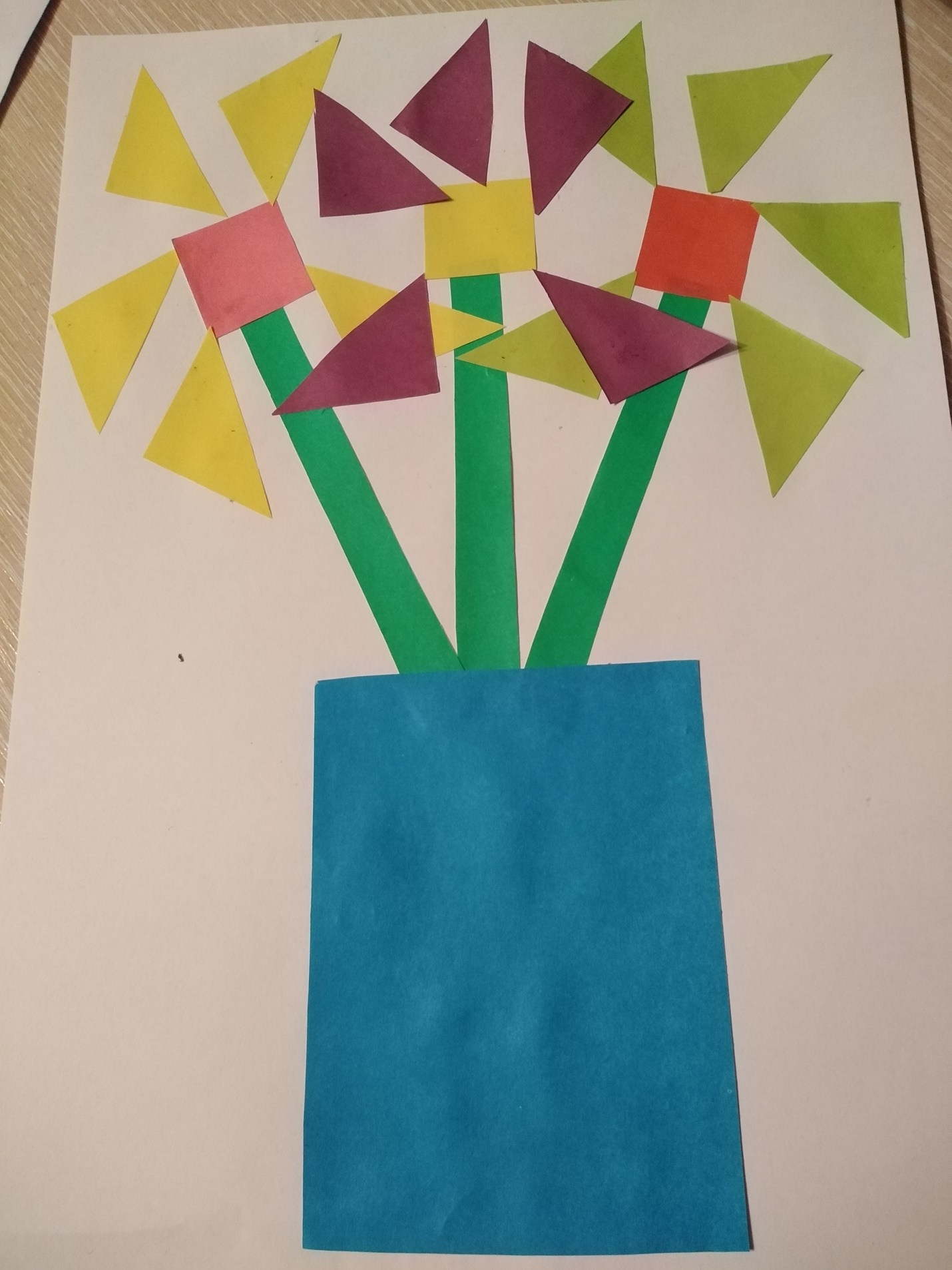 Этап занятияСодержаниеВремяВводная частьПроверка готовности детей к занятию Создание интересаКомплекс упражнений для кистей рук.5 минОсновная частьВоспитатель показывает образец аппликации : прямоугольная ваза ,в которой три цветка из геометрических фигур : сердцевина – квадрат , лепестки – треугольники . Из набора геометрических фигур дети выполняют аппликацию по образцу ,который расположен на магнитной доске 20 минПальчиковая гимнастика .Игра « Что нам осень принесла».Подведение итогов Выставка работ .             5 мин